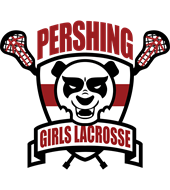 Welcome to Pershing Girls Lacrosse! We are looking forward to an exciting season.  Please take the time to read through the information about practice times and game days.  If you have not already, please download the Game Changer app to stay up to date on our schedule and communications. Coach Eunice is asking that players mark their attendance for all practices and games through Game Changer. If you have any questions please reach out to one of our board members through the Game Changer app or our website www.pershinggirlslacrosse.com. PracticeTuesdays and Thursdays.  Practice begins at 4:00 p.m. and ends promptly at 5:45 p.m. Please make sure you have made arrangements to have your player picked up on time. Game Schedule*Coach Eunice asks that all players arrive 1 hour before game time. ** For directions please see Game Changer app.Welcome to Pershing Girls Lacrosse! We are looking forward to an exciting season.  Please take the time to read through the information about practice times and game days.  If you have not already, please download the Game Changer app to stay up to date on our schedule and communications. Coach Mike is asking that players mark their attendance for all practices and games through Game Changer. If you have any questions please reach out to one of our board members through the Game Changer app or our website www.pershinggirlslacrosse.com. PracticeTuesdays and Thursdays.  Practice begins at 4:00 p.m. and ends promptly at 5:45 p.m. Please make sure you have made arrangements to have your player picked up on time. Game Schedule*Coach Mike asks that all players arrive 1 hour before game time. ** For directions please see Game Changer app.DateStart Time*Location**2/8/2019Pershing 5/6vs.Pin Oak6:00 PMPershing Middle School2/9/2019Pershing 5/6vs.Klein 9:00 AMPershing Middle School2/9/2019Pershing 5/6vs.Stratford11:30 AMPershing Middle School2/10/2019Pershing 5/6vs.Spring Branch Memorial2:00 PMPershing Middle School3/1/2019Pershing 5/6vs.Frank Black7:00 PMPershing Middle School3/2/2019Pershing 5/6vs.GCGLA-Storm9:30 AMPershing Middle School3/3/2019Pershing 5/6vs.CyFair1:00 PMSpillane Middle School3/23/2019Pershing 5/6vs.Kingwood9:00 AMInsperity Sports Complex3/28/2019Pershing 5/6vs.River Oaks Baptist5:00 PMRiver Oaks Baptist School3/30/2019Pershing 5/6vs.Swizzle Sticks3:00 PMSt. John’s Finnegan Field4/6/2019Pershing 5/6vs.Friendswood11:15 AMFriendswood Junior High4/13/2019Pershing 5/6vs.Katy Lady Cavaliers9:00 AMCross Point Community Church4/13/2019Pershing 5/6vs.Robertson11:00 AMCross Point Community Church5/4/2019Pershing 5/6End of Year TournamentTBDWoodlands5/5/2019Pershing 5/6End of Year TournamentTBDWoodlandsDateStart Time*Location**2/8/2019Pershing 7/8vs.Pin Oak M.S.7:30 PMPershing Middle School2/9/2019Pershing 7/8vs.Klein 12:45 PMPershing Middle School2/9/2019Pershing 7/8vs.Stratford2:00 PMPershing Middle School2/10/2019Pershing 7/8vs.Spring Branch Memorial3:15 PMPershing Middle School2/21/2019Pershing 7/8vs.HYLAX6:30 PMSouth Campus Sports Complex 3/1/2019Pershing 7/8vs.Frank Black M.S.7:00 PMPershing Middle School3/2/2019Pershing 7/8vs.GCGLA-Storm11:00 AMPershing Middle School3/3/2019Pershing 7/8vs.CyFair2:00 PMSpillane Middle School3/23/2019Pershing 7/8vs.Kingwood10:00 AMInsperity Sports Complex3/28/2019Pershing 7/8vs.River Oaks Baptist6:00 PMRiver Oaks Baptist School4/6/2019Pershing 7/8vs.Friendswood10:00 AMFriendswood Junior H.S.4/13/2019Pershing 7/8vs.Robertson M.S.1:15 PMCross Point Community Church4/13/2019Pershing 7/8vs.Katy Lady Cavaliers2:30 PMCross Point Community Church5/4/2019Pershing 7/8End of Year TournamentTBDWoodlands 5/5/2019Pershing 7/8End of Year TournamentTBDWoodlands5/10/2019Pershing 7/8vs.Pershing Boys LAXTBDPershing Middle School